Klimaatplan Zuid-Oost-Vlaanderen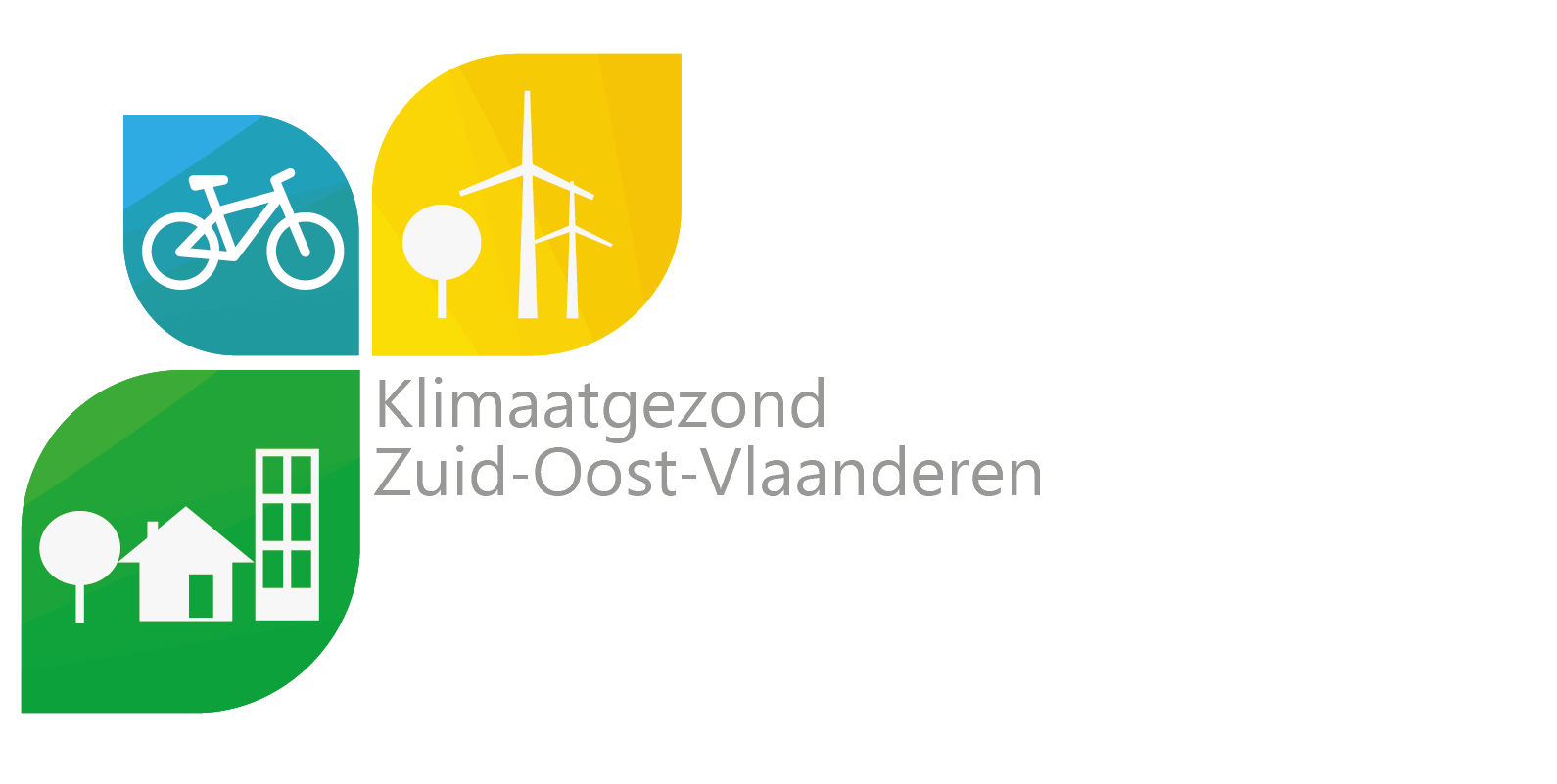 Maatregelen top 20Sector Steden en gemeenten als organisaties Uitvoeren van diverse technische maatregelen om de energie-efficiëntie en het comfort voor de gebruikers van het gemeentelijk patrimonium te verbeterenInvoeren van een klimaattoets voor alle relevante beslissingen binnen de stad of gemeenteRationaliseren van de openbare verlichtingTertiaire sectorBedrijven en organisaties in de tertiaire sector en middenstand aanzetten tot het nemen van maatregelen met betrekking tot energie-efficiëntie, hernieuwbare energie, rationaal energiegebruikBetrekken van scholen en (jeugd)verenigingen in het klimaatverhaalSector huishoudens Sturen van het woonbeleid naar meer duurzaamheidAdviseren en ondersteunen bij energetische renovatiesSector Industrie Bedrijven aanzetten tot het nemen van maatregelen met betrekking tot energie-efficiëntie, hernieuwbare energie en rationeel energiegebruikSector MobiliteitOpmaken en implementeren van een ruimtelijke visie met betrekking tot duurzame mobiliteit Verbeteren van de fietsinfrastructuurStimuleren van elektrische fietsen als alternatief voor de wagenStimuleren van duurzaam schoolverkeerStimuleren van gedeeld vervoerSector Duurzame energie Produceren van stroom aan de hand van zonnepanelenProduceren van stroom aan de hand van windturbinesOverigeInzetten op burgerparticipatie voor draagvlak voor het klimaatverhaalAdaptatiemaatregelenDuurzame waterbalansVersterken van de biodiversiteit en de klimaatadaptieve werking van ecosystemen op het privaat domeinCreëren van een blauwgroen netwerk op het publiek domein en in de open ruimteBestrijden van erosie in samenwerking met landbouwers